Publicado en Roma el 18/11/2022 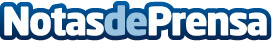 Etiopía produce el mejor café sostenible del mundoLos consumidores eligen Costa Rica en la categoría "Coffee Lovers' Choice" en VII Premio Ernesto Illy International CoffeeDatos de contacto:Bárbara Martínez Prensa illycaffè+34620677154Nota de prensa publicada en: https://www.notasdeprensa.es/etiopia-produce-el-mejor-cafe-sostenible-del_1 Categorias: Gastronomía Turismo Industria Alimentaria Restauración Consumo Premios http://www.notasdeprensa.es